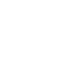 НОВООДЕСЬКА МІСЬКА РАДАМИКОЛАЇВСЬКОЇ ОБЛАСТІР І Ш Е Н Н ЯКеруючись пунктом 34 частини 1 статті 26 Закону України «Про місцеве самоврядування в Україні», відповідно до статей 12, 20, 186 Земельного кодексу України, Закону України «Про землеустрій», Закону України «Про державну реєстрацію речових прав на нерухоме майно та їх обтяжень»,  розглянувши заяву гр. України Савченка В.О. про розгляд проекту землеустрою щодо відведення земельної ділянки, що перебуває у його власності, цільове призначення якої змінюється з «для ведення фермерського господарства» (код згідно КВЦПЗД – 01.02) на «для ведення товарного сільськогосподарського виробництва» (код згідно КВЦПЗД 01.01), розташованої в межах території Новоодеської міської ради Миколаївського району Миколаївської області, міська рада В И Р І Ш И Л А:1. Затвердити проект землеустрою щодо відведення земельної ділянки, що перебуває у власності гр. України Савченка Валерія Олександровича, цільове призначення якої змінюється з «для ведення фермерського господарства» (код згідно КВЦПЗД – 01.02) на «для ведення товарного сільськогосподарського виробництва»  (код згідно КВЦПЗД – 01.01) в межах території Новоодеської міської ради Миколаївського району Миколаївської області.  2. Змінити цільове призначення земельної ділянки площею 14,8022 га ріллі (кадастровий номер – 4824884600:02:000:0120), яка перебуває у власності                    гр. України Савченка Валерія Олександровича, з «для ведення фермерського господарства» (код згідно КВЦПЗД – 01.02) на «для ведення товарного сільськогосподарського виробництва» (код згідно КВЦПЗД – 01.02) в межах території Новоодеської міської ради Миколаївського району Миколаївської області. 3. Гр. Савченку В.О. вжити заходів щодо внесення до Державного земельного кадастру відомостей про зміну цільового призначення земельної ділянки у порядку, визначеному законодавством.  4. Гр. Савченку В.О. дотримуватися обов’язків землевласника земельної ділянки відповідно до вимог с. 91 Земельного кодексу України.5. Контроль за виконанням цього рішення покласти на постійну комісію з питань аграрно-промислового розвитку та екології.Міський голова                                                             Олександр ПОЛЯКОВВід 13.10.2023 р. № 22м. Нова Одеса         XХVIII позачергова сесія восьмого скликанняПро затвердження проекту землеустрою щодо відведення земельної ділянки та зміну цільового призначення земельної ділянки, яка перебуває у власності гр. України Савченка В.О.